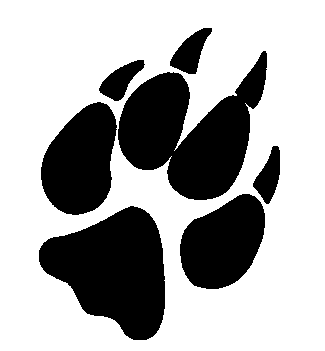 All lower school scholars need the following items for EVERY class: Pens (blue/black and red)Pencils and erasersLoose-leaf notebook paper (college-ruled, 3-hole punched)Standard-sized post-it notesHighlighters (at least 1 set of multicolored)Scholars will need the following supplies for 10th grade classes:Picture references for math/science supplies:Class Supplies ListLiterature IIWorld History (AP and non-AP)Binder with at least three tabbed dividersNotebook (spiral or composition-bound)Yellow standard-size post-it notesBinder with at least three tabbed dividersNotebook (spiral or composition-bound)2-pocket folderLined index cardsIINotebook (spiral or composition-bound)Binder with at least three tabbed dividers2-pocket folderLined index cardsGeometryChemistry2-pocket folderComposition-bound quadrille (graph-paper) notebookRuler (at least 6 inches long, must measure in inches and centimetersCompass and protractorBinder with at least three tabbed dividers2-pocket folderCalculator (may be the same calculator used for math)Quadrille notebookCompassProtractorOutside       Inside   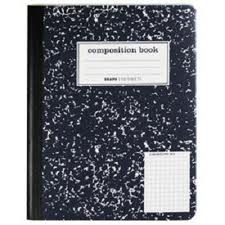 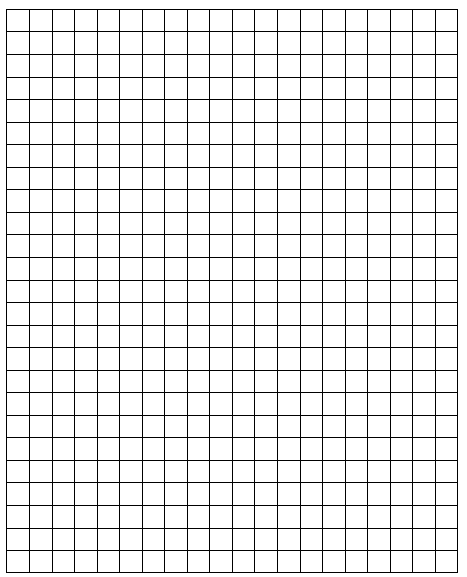 Please make sure the gridlines are light, not dark.)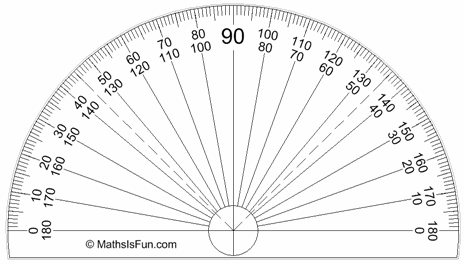 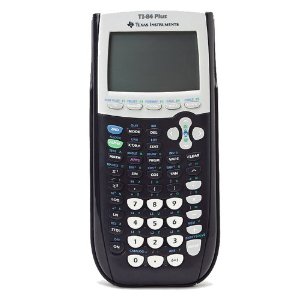 